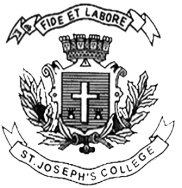 ST. JOSEPH’S COLLEGE (AUTONOMOUS), BANGALORE-27B.Com – IV SEMESTERSEMESTER EXAMINATION: APRIL 2018CBCSBCOE 4116 : Human Resource ManagementTime - 1  hr									Max Marks-35This paper contains 3 (Three) printed pages and four partsSECTION A Answer any Five (5) of the following (5 * 1 Mark = 5 Marks)Define Human Resource Management.Explain Job analysis.Explain the scope of Human Resource Management.Provide two off the job training methods Explain HRD?What are the sources of stress in workplace?Differentiate between coaching and mentoring.SECTION B Answer any ONE (1) question (1 * 5 Marks = 5 marks)Explain the selection process in HRM.Differentiate between Training and Development.SECTION C Answer any ONE (1) question (1 * 10 Marks = 10 marks)What are the sources of recruitment? Explain the modern methods of performance appraisal.SECTION D Case Study (1 * 15 Marks = 15 marks)Sexual harassment, alcoholism and Drug are serious and widespread problems at workplace. These problems exist among all the categories, groups and levels of employees. The effects of alcoholism on work and worker are serious. Discuss in Detail.END OF THE QUESTION PAPER